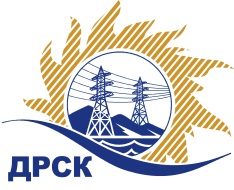 Акционерное Общество«Дальневосточная распределительная сетевая  компания»(АО «ДРСК»)Протокол заседания комиссии по вскрытию конвертов, поступивших на запрос предложений № 781249г. БлаговещенскСПОСОБ И ПРЕДМЕТ ЗАКУПКИ: Открытый  запрос предложений   «Замена измерительных трансформаторов тока и напряжения (ЦП 7), филиал ЮЯЭС»  закупка 1162ПРИСУТСТВОВАЛИ: Два члена  постоянно действующей Закупочной комиссии АО «ДРСК» 2 уровня   Информация о результатах вскрытия конвертов:В адрес Организатора закупки поступило 4 (четыре) заявки (-ок,-ка) на участие в закупке, конверты с которыми были размещены в электронном виде на Торговой площадке Системы www.b2b-energo.ru. Вскрытие конвертов было осуществлено в электронном сейфе Организатора закупки на Торговой площадке Системы www.b2b-energo.ru автоматически.Дата и время начала процедуры вскрытия конвертов с заявками на участие в закупке: 04:09 (время московское) 07.03.2017  г.   Сделано 4 (четыре) ставки. Место проведения процедуры вскрытия конвертов с заявками участников: Торговая площадка Системы www.b2b-energo.ruВ конвертах обнаружены заявки следующих участников закупки:Решили: Утвердить протокол заседания закупочной комиссии по вскрытию конвертов, поступивших на открытый   запрос предложений.Ответственный секретарь Закупочной комиссии 2 уровня АО «ДРСК»	               М.Г. ЕлисееваИсп. Ирдуганова И.Н.397-147irduganova-in@drsk.ru№ 291/УТПиР-В07.03.2017 г.№Наименование участника и его адресПредмет заявки на участие в запросе предложений1ООО "АТОМ" (678967, Россия, Республика Саха, г. Нерюнгри, пр. Дружбы Народов, д. 3, корп. 1, оф. 4)Заявка, подана 04.03.2017 в 11:27
Цена: 1 753 530,00 руб. (НДС не облагается)2ООО "НЭМК" (664050, Иркутская обл., пр-кт Маршала Жукова, 15/5, оф. 9)Заявка, подана 06.03.2017 в 03:39
Цена: 2 810 760,00 руб. (цена без НДС: 2 382 000,00 руб.)3АО "Гидроэлектромонтаж-Саха" (678995, Республика Саха (Якутия), г. Нерюнгри, п. Серебряный Бор, ул. Энергетиков, д. 6)Заявка, подана 03.03.2017 в 05:39
Цена: 2 817 029,00 руб. (цена без НДС: 2 387 312,71 руб.)4ООО "ЭНЕРГОСТРОЙИНЖИНИРИНГ" (675000, Россия, Амурская обл., г. Благовещенск, ул. Амурская, д. 89, к. 10)Заявка, подана 06.03.2017 в 02:32
Цена: 2 387 389,00 руб. (НДС не облагается)